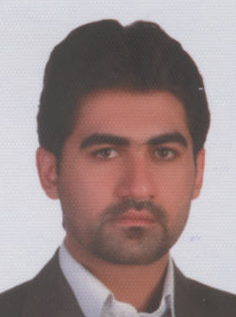 استاد گروه جنگلداری و اقتصاد جنگل- دانشگاه تهراناحسان عبدیتلفن دفتر:  +98 (21)پست الکترونیکی: abdie@ut.ac.irتحصیلاتPh.D ,1388,جنگلداری و اقتصاد جنگل,دانشگاه تهران
M.S,1384,جنگلداری و اقتصاد جنگل,دانشگاه تهران
کارشناسی,1382,مهندسی منابع طبیعی-جنگلداری,دانشگاه کردستان
زمینههای تخصصیو حرفهایسوابق کاري و فعالیت های اجراییمدیر گروه جنگلداری و اقتصاد جنگل دانشکده منابع طبیعی، پردیس کشاورزی و منابع طبیعی-(1400-1402)
عضو میز "جنگل، مرتع، بیابان" کمیسیون کشاورزی، آب، منابع طبیعی و محیط زیست مجلسشورای اسلامی-(1400-1401)
مدیر گروه جنگلداری و اقتصاد جنگل دانشکده منابع طبیعی، پردیس کشاورزی و منابع طبیعی-(1398-1400)
رئیس جنگل آموزشی - پژوهشی خیرود نوشهر-(1396-1399)
مدیر داخلی نشریه جنگل و فراورده های چوب-(1395-1395)
سرپرست مرکز کامپیوتر دانشکده منابع طبیعی-(1392-1394)
ویراستار ادبی و علمی فصلنامه محیط زیست-(1391-1391)
فعالیت های علمیمقالات- بررسی تأثیر آهک بر روی خصوصیات تورمی خاک جاده‌های جنگلی. موسوی فاطمه, عبدی احسان, مشایخی زهرا, مدرسی مرتضی, جنت بابایی مصطفی (1402)., جنگل و فرآورده های چوب, 76(3), 207-216.

- زیست‌مهندسی در ایران: تجربه‌های گذشته و چشم‌انداز آینده. عبدی احسان (1402)., تحقیقات جنگل و صنوبر ایران, 31(3), 264-272.

- Effects of Sodium Nanoalginate and Lime on Swelling Properties of Expansive Soils. Mousavi Fatemeh, Abdi Ehsan, Taheri Abbas (2023)., Minerals, 13(12), 1-15.

- Optimization of polymer materials performance on improving mechanical properties of fine-grained soils of forest. [] [], Atarodi Amin, Abdi Ehsan (2023)., Road Materials and Pavement Design, 25(3), 1-23.

- برآورد ظرفیت ترسیب کربن خاک و زی‌تودۀ زیرزمینی در تودۀ آمیختۀ راش و ممرز (مطالعۀ موردی: جنگل لیره‌سر تنکابن). داجلری حسین, زاهدی امیری قوام الدین, عبدی احسان, جوانمیری پور محسن, عسگری محمد (1402)., مجله جنگل ایران, 15(3), 141-154.

- تأثیر خاکپوش های زانتان و ملاس چغندرقند بر کنترل گرد وغبار در جاده های جنگلی منطقۀ حفاظت شدۀ ارغوان شهر ایلام. شهمیر روح الله, حسینی سید عطا اله, پارساخو آیدین, عبدی احسان (1402)., مجله جنگل ایران, 15(2), 1-15.

- Forest Road Subgrade Improvement by Lime and Sodium Nanoalginate Used as Stabilizers for Clay Soils. Mousavi Fatemeh, Abdi Ehsan, Borz Stelian Alexandru (2023)., FORESTS, 14(7), 1-17.

- ذخیرۀ آب و پراکنش ریشه در عمق‌های مختلف خاک در جنگلکاری‌های زبان‌گنجشک و پیسه‌آ. اسماعیلی مرضیه, عبدی احسان, محسنی ساروی محسن, حیاتی الیاس (1401)., مجله جنگل ایران, 14(4), 355-369.

- Effect of forest roadside on vegetation characteristics in the Hyrcanian temperate forest. Keybondary Soghra, Abdi Ehsan, Deljooei Azadeh, Lazaro-lobo Adrian, N. Ervin Gary, Shakeri Zahed, Etemad Vahid, Borz Stelian Alexandru (2023)., EUROPEAN JOURNAL OF FOREST RESEARCH, 142(1), 1-19.

- Implications of hornbeam and beech root systems on slope stability: from field and laboratory measurements to modelling methods.  آزاده دلجویی, Cislaghi Alessio, Abdi Ehsan, Borz Stelian Alexandru, Majnounian Gharghez Baris, Hales Tristram C. (2022)., PLANT AND SOIL, 1(1), 1-10.

- Assessment of slope failure susceptibility along road networks in a forested region, northern Iran. Jahandar Omid, Abdi Ehsan, Jaafari Abolfazl (2022)., PHYSICS AND CHEMISTRY OF THE EARTH, 128(103272), 3-10.

- ارزیابی ویژگی‌های مکانیکی ریشۀ نهال برخی گونه‌های درختی. کی بندری صغری, عبدی احسان, شاکری زاهد, اعتماد وحید (1401)., مجله جنگل ایران, 14(2), 155-167.

- Vegetation-induced soil stabilization in coastal area: An example from a natural mangrove forest. Karimi Zahra, Abdi Ehsan, DELJOUEI AZADE, Cislaghi Alessio, Shirvany Anoushirvan, Schwarz Massimiliano, Hales Tristram C. (2022)., CATENA, 216(106410), 1-11.

- Seasonal Variation of GPS Accuracy and Precision in Forest Road Mapping. Abdi Ehsan, Sofi Marive Hamid, مشایخی زهرا,  آزاده دلجویی,  سعید راهبری سی سخت (2022)., Bulletin of the Transilvania University of Brasov, Series II: Forestry, Wood Industry, Agricultural Food Engineering, 15(64)(1), 1-12.

- Unconfined Compression Strength of Polymer Stabilized Forest Soil Clay. Mousavi Fatemeh, Abdi Ehsan (2022)., Geotechnical and Geological Engineering, 40(6), 1-13.

- اثر آتش‌سوزی بر کیفیت رواناب در حوضه‌های آبخیز جنگلی (مطالعه موردی: جنگل آموزشی خیرود). سام دلیری حسن, جور غلامی مقداد, سلاجقه علی, عبدی احسان, کوچ یحیی (1400)., تحقیقات جنگل و صنوبر ایران, 29(4), 402-411.

- Forest road planning to improve tourism accessibility: a comparison of different methods applied in a real case study. Talebi Khounyagi Manije, Nickabadi Ahmad, Majnounian Gharghez Baris, Abdi Ehsan, Safabakhsh Reza, Izadyar Nafiseh, Laschi Andrea (2022)., Geocarto International, 1(1), 1-20.

- Environmental Impact Assessment of Forest Road using the Geocybernetic assessment Matrix: a case study from Kheyrud Forest, Iran. [] [], Hosseini Seyedََ Ata Ollah, Abdi Ehsan, Najafi Akbar (2022)., Iranian Journal of Forest, 13(5), 1-15.

- اثر آتش‌سوزی جنگل بر پویایی برخی از مشخصه‌های فیزیکی، شیمیایی و بیولوژی خاک با گذشت زمان. سام دلیری حسن, جور غلامی مقداد, سلاجقه علی, عبدی احسان, کوچ یحیی (1400)., مجله جنگل ایران, 13(2), 129-140.

- پهنه بندی خطر زمین لغزش  به روش تراکم سطح و تحلیل سلسله مراتبی جهت ارزیابی مسیر جاده طراحی شده سری چلیر جنگل خیرود. خطکه امیر حسین, حسینی سید عطا اله, عبدی احسان, احمدالی خالد, کوهی شاهین (1400)., پ‍‍ژوهشنامه مدیریت حوزه آبخیز, 12(23), 273-284.

- پیش بینی مناطق دارای توان اکوتوریسم با شبکه عصبی مصنوعی. طالبی خونیقی منیژه, مجنونیان قراقز باریس, مخدوم فرخنده مجید, عبدی احسان, امید محمود (1400)., پژوهش‌های محیط زیست, 12(23).

- ارزیابی تاثیر پوشش درختی حاشیه و شیب طولی جاده جنگلی بر میزان نفوذ صوت موتور کامیون های حامل چوب. قاسمی احسان, حسینی سید عطا اله, پارساخو آیدین, عبدی احسان (1400)., مجله پژوهش های علوم و فناوری چوب و جنگل, 28(اول سال 1400), 67-81.

- بررسی تلفات جاده‌ای جانوران در حومه شهر (مطالعه موردی: کمربندی جنوبی شهر رباط‌ کریم). عسگری محمد, عبدی احسان, علیزاده شعبانی افشین (1400)., فصلنامه محیط زیست جانوری, 13(1), 19-26.

- Combining Vis–NIR spectroscopy and advanced statistical analysis for estimation of soil chemical properties relevant for forest road construction. Mousavi Fatemeh, Abdi Ehsan, Knadel Maria, Tuller Markus, Ghalandarzadeh Abbas, Bahrami Hossein, Majnounian Gharghez Baris (2021)., SOIL SCIENCE SOCIETY OF AMERICA JOURNAL, 85(4), 1073-1090.

- The effect of polymer materials on the stabilization of forest road subgrade. Mosavi Seyedehfatemeh, Avatefi Hemmat Mohammad, Abdi Ehsan, Norouzi Amirhossein (2021)., INTERNATIONAL JOURNAL OF FOREST ENGINEERING, 33(1), 1-11.

- تأثیر ارتفاع از سطح دریا بر الگوی پراکنش سیستم ریشه در جنگل‌کاری‌های توسکای ییلاقی (.Alnus subcordata C. A. Mey).  محبوبه فسحت, اکبری حسن, عبدی احسان, قلندر آیشی شعبان, جیادروسیچ فیلیپو (1400)., تحقیقات جنگل و صنوبر ایران, 28(4), 409-422.

- ارزیابی اثرات محیط زیستی، اقتصادی اجتماعی جاده جنگلی دوهزار تنکابن با استفاده از ماتریس ارزیابی ژیوسایبرنتیکی. عباسی ابراهیم, حسینی سید عطا اله, عبدی احسان, نجفی اکبر (1399)., مجله جنگل ایران, 12(4), 507-523.

- Rapid determination of soil unconfined compressive strength using reflectance spectroscopy. Mousavi Fatemeh, Abdi Ehsan, Fatehi Parviz, Ghalandarzadeh Abbas, بهرامی حسینعلی, Majnounian Gharghez Baris, Ziadi Noura (2021)., Bulletin of Engineering Geology and the Environment, 80(5), 1-16.

- Lime stabilization to improve clay-textured forest soil road subgrades. Keybondary Soghra, Abdi Ehsan (2021)., INTERNATIONAL JOURNAL OF FOREST ENGINEERING, 32(2), 112-118.

- Modeling unconfined compressive strength of fine-grained soils: Application of pocket penetrometer for predicting soil strength. Mousavi Fatemeh, Abdi Ehsan, Ghalandarayesh Shaaban, S.Page-Dumroesec Deborah (2021)., CATENA, 196(1), 104890.

- طبقه ‌بندی عرصه ‌های جنگلی حفاظت شده برای طراحی شبکه جاده (مطالعه موردی: منطقه رویشی ارسباران). طالبی خونیقی منیژه, مجنونیان قراقز باریس, مخدوم فرخنده مجید, عبدی احسان, امید محمود (1399)., بوم شناسی جنگلهای ایران, 8(16).

- تأثیر پدیدة زوال بلوط بر ویژگی‌های مکانیکی ریشة درختان برودار (Quercus brantii Lindl.). محمدراد اسماء, عبدی احسان, پورهاشمی مهدی, مجنونیان قراقز باریس, دلجوئی آزاده (1399)., مجله جنگل ایران, 12(2), 219-231.

- Predicting areas with ecotourism capability using artificial neural networks and linear discriminant analysis (case study: Arasbaran Protected Area, Iran). Talebi Khounyagi Manije, Majnounian Gharghez Baris, Makhdoum Farkhondeh Majid, Abdi Ehsan, Omid Mahmoud (2020)., ENVIRONMENT DEVELOPMENT AND SUSTAINABILITY, 1(1), 1-16.

- تأثیر شیب بر ویژگی‌های سیستم ریشه‌ای نهال‌های بلوط بلندمازو‌. افشارصدر اکرم, اعتماد وحید, عبدی احسان, عطارد پدرام, دلجویی آزاده (1399)., فصلنامه پژوهش و توسعه جنگل, 6(2), 313-327.

- تهیه نقشه قابلیت جاده‏سازی با استفاده از شبکه عصبی مصنوعی و GIS (بررسی موردی: منطقه ارسباران)‌. طالبی خونیقی منیژه, مجنونیان قراقز باریس, عبدی احسان, امید محمود (1399)., فصلنامه پژوهش و توسعه جنگل, 6(1), 121-134.

- Modeling wind-driven tree mortality: the effects of forest roads. Abdi Ehsan, Samdaliry Hassan, Ghalandarayesh Shaaban, Khoramizadeh Azadeh, Sohrabi Hadi, DELJOUEI AZADE, Johannsen Vivian Kvist, Etemad Vahid (2020)., Austrian Journal of Forest Science, 137(1), 1-22.

- Mechanical Characteristics of the Fine Roots of Two Broadleaved Tree Species from the Temperate Caspian Hyrcanian Ecoregion. DELJOUEI AZADE, Abdi Ehsan, Schwarz Massimiliano, Majnounian Gharghez Baris, Sohrabi Hormoz, Dumroese R. Kasten (2020)., FORESTS, 11(3), 1-19.

- Diffuse reflectance spectroscopy for rapid estimation of soil Atterberg limits. Mosavi Seyedeh Fatemeh, Abdi Ehsan, Ghalandarzadeh Abbas, Bahrami Hoseinali, Majnounian Gharghez Baris, Ziadi Noura (2020)., GEODERMA, 361(1).

- بررسی قابلیت طیف‌سنجی بازتابی در برآورد برخی ویژگی‌های شیمیایی خاک جنگل خیرود. موسوی فاطمه, عبدی احسان, قلندرزاده عباس, بهرامی حسینعلی, مجنونیان قراقز باریس (1398)., مجله جنگل ایران, 11(4), 443-458.

- How roots of Picea abies and Fraxinus excelsior plantations contribute to soil strength and slope stability: evidence from a study case in the Hyrcanian Forest, Iran. Esmaiili Marziyeh, Abdi Ehsan, Nieber John, Jafari Mohammad, Majnounian Gharghez Baris (2020)., Soil Research, 58(9).

- A GIS-MCDM-based road network planning for tourism development and management in Arasbaran forest, Iran. Talebi Manijeh, Majnounian Gharghez Baris, Makhdoum Farkhondeh Majid, Abdi Ehsan, Omid Mahmoud, Marchi Enrico, Laschi Andrea (2019)., ENVIRONMENTAL MONITORING AND ASSESSMENT, 191(11).

- Seasonal and spatial variability of root reinforcement in three pioneer species of the Hyrcanian forest. Abdi Ehsan, Deljooei Azadeh (2019)., Austrian Journal of Forest Science, 2019(2), 175-198.

- ارزیابی آزمایشگاهی روش PLSR برای تخمین حدود آتربرگ خاک  با استفاده از طیف‌سنج زمینی. موسوی فاطمه, عبدی احسان, قلندرزاده عباس, بهرامی حسینعلی, مجنونیان قراقز باریس (1398)., مجله جنگل ایران, 11(2), 151-164.

- بررسی تأثیر ریشه گز در افزایش چسبندگی و مقاومت برشی خاک کناره‌های رودخانه کشف‌رود. اکرمیان محبوبه, دستورانی محمد تقی, فرزام محمد, عبدی احسان (1398)., مجله مهندسی و مدیریت آبخیز, 11(2), 328-335.

- پراکنش مکانی ریشه درختان ممرز در جنگل‌های پایین‌بند هیرکانی (جنگل خیرود، نوشهر). دلجویی آزاده, عبدی احسان, مجنونیان قراقز باریس, شوارتز ماسیمیلیانو (1397)., فصلنامه پژوهش و توسعه جنگل, 4(4), 477-488.

- تأثیر روش‌های مختلف تعیین حدود آتربرگ بر نتایج کلاسه‌بندی یونیفاید خاک. عبدی احسان, سلیمی زند مهاباد, موسوی فاطمه (1397)., مجله جنگل ایران, 10(4), 403-413.

- Soil fixation and erosion control by Haloxylon persicum roots in arid lands, Iran. Abdi Ehsan, Saleh Hamidreza, Majnounian Gharghez Baris, Deljooei Azadeh (2019)., Journal of Arid Land, 11(1), 86-96.

- Herbicious biodiversity and soil properties of stabilised  landslide area in northern mountain forest of Iran. Hosseini Seyedََ Ata Ollah, Gorgandipour Mohsen, Abdi Ehsan (2019)., Maejo International Journal of Science and Technology, 13(1), 19-28.

- مقایسۀ ویژگی‌های مکانیکی ریشۀ درختان ممرز در طبقه‌های قطری مختلف. دلجویی آزاده, عبدی احسان, مجنونیان قراقز باریس, شوارتز ماسیمیلیانو (1397)., جنگل و فرآورده های چوب, 71(3), 199-207.

- برآورد ظرفیت تبادل کاتیونی خاک با استفاده از طیف‌سنجی بازتابی. موسوی فاطمه, عبدی احسان, قلندرزاده عباس, بهرامی حسینعلی, مجنونیان قراقز باریس, میرزایی سهام (1397)., فصلنامه پژوهش و توسعه جنگل, 4(3), 347-361.

- The impact of road disturbance on vegetation and soil properties in a beech stand, Hyrcanian forest. Deljooei Azadeh, Moien Sadeghi Seied Mohamd, Abdi Ehsan, Bernhardt Romermann Markus, Louise Pascoe Emily, Marcantonio Matteo (2018)., EUROPEAN JOURNAL OF FOREST RESEARCH, 137(6), 759-770.

- ارزیابی اثر حاشیه‌ای طرح هندسی جادۀ جنگلی در تیپ‌های مختلف بر تنوع گونه‌ای گیاهان اکوسیستم مجاور (بررسی موردی: سری یکم جنگل دکتر‌ بهرام‌نیا، گرگان).  سعید راهبری سی سخت, معیری محمدهادی, عبدی احسان,  رامین رحمانی, پهلوانی محمد هادی (1397)., فصلنامه پژوهش و توسعه جنگل, 4(2), 145-160.

- طراحی شبکۀ جادۀ جنگلی با استفاده از شبکۀ عصبی مصنوعی و GIS. جوانمرد مینا, عبدی احسان, قطعی مهدی, مجنونیان قراقز باریس (1397)., مجله جنگل ایران, 10(2), 139-152.

- تأثیر شیب دامنۀ بالادست جادۀ جنگلی بر مقدار رواناب و هدررفت خاک (مطالعۀ موردی‌: جنگل کوهمیان- آزادشهر).  مصطفی مقدمی راد, عبدی احسان, معیری محمدهادی, قربانی واقعی حجت (1397)., جنگل و فرآورده های چوب, 71(2), 105-115.

- اثر تراکم‌ پوشش‌گیاهی بر رواناب و هدررفت خاک فرسایش بین‌شیاری در ترانشه‌خاکبرداری جاده‌جنگلی‌ (مطالعه موردی : جنگل کوهمیان- آزادشهر). معیری محمدهادی,  مصطفی مقدمی راد, عبدی احسان, قربانی واقعی حجت (1397)., پژوهش های حفاظت آب و خاک, 25(2), 219-233.

- Soil water dynamics under different forest vegetation cover: Implications for hillslope stability. Hayati Elyas, Abdi Ehsan, Mohseni Saravi Mohsen, Nieber John, Majnounian Gharghez Baris, Battista Chirico Giovanni, Wilson Bruce, Nazari Rad Moharam Ali (2018)., EARTH SURFACE PROCESSES AND LANDFORMS, 43(10), 2106-2120.

- How deep can forest vegetation cover extend their hydrological reinforcing contribution?. Hayati Elyas, Abdi Ehsan, Mohseni Saravi Mohsen, Nieber John, Majnounian Gharghez Baris, Battista Chirico Giovanni (2018)., Hydrological Processes, 32(16), 2570-2583.

- Root Tensile Force and Resistance of Several Tree and Shrub Species of Hyrcanian Forest, Iran. Abdi Ehsan (2018)., Croatian Journal of Forest Engineering, 39(2), 255-270.

- طراحی شبکه جاده جنگلی به منظور توسعه گردشگری در منطقه حفاظت‏ شده ارسباران با استفاده از سیستم اطلاعات جغرافیایی. طالبی منیژه, مجنونیان قراقز باریس, مخدوم فرخنده مجید, عبدی احسان, امید محمود (1397)., سنجش از دور و سامانه اطلاعات جغرافیایی در منابع طبیعی ( کاربرد سنجش از دور و GISدر علوم منابع طبیعی )- دانشگاه آزاد اسلامی واحد بوشهر, 9(1), 93-112.

- استفاده‌ گردشگری شبکه راه‌های مال رو بخش پاتم به عنوان پیاده‌رو. محمودخانی مهری, مجنونیان قراقز باریس, مخدوم فرخنده مجید, عبدی احسان (1397)., انسان و محیط زیست, 44(1), 119-128.

- Comparison of soil physicochemical and mechanical properties in stabilized landslides with Alder in Hyrcanian Forest. Chakezadeh Ameneh, Hosseini Seyedََ Ata Ollah, Abdi Ehsan, Zahedi Amiri Ghavamodin (2018)., International Journal of Forest, Soil and Erosion (IJFSE), 8(2), 17-24.

- تغییرات مکانی مقاومت کششی ریشه سرخ‌بید (Salix elburensis) در حاشیه رودخانه کارون (مطالعه موردی: دشت سوسن). کی بندری صغری, مجنونیان قراقز باریس, عبدی احسان,  حامد یوسف زاده, دلجویی آزاده (1397)., تحقیقات جنگل و صنوبر ایران, 26(1), 70-80.

- How does organic matter affect the physical and mechanical properties of forest soil?. Abdi Ehsan, Babapour Shojaat, Majnounian Gharghez Baris, Zahedi Amiri Ghavamodin, Deljooei Azadeh (2018)., JOURNAL OF FORESTRY RESEARCH, 29(3), 657-662.

- بررسی الگوی پراکنش ریشه گونه های بلوط ایرانی و زالزالک به منظور استفاده در مدل‌های زیست مهندسی (مطالعه موردی: جنگل های منطقه بلوران کوهدشت). قاسمی آقباش فرهاد, عبدی احسان, ضرونی مهدی (1396)., بوم شناسی جنگلهای ایران, 5(10), 1-10.

- تأثیر جاده‌های جنگلی بر فلور، شکل زیستی و انتشار جغرافیایی پوشش گیاهی در تیپ ممرز- راش، جنگل خیرود. دلجویی آزاده, معین صادقی سید محمد, عبدی احسان, حسنوند مژگان (1396)., تحقیقات حمایت و حفاظت جنگلها و مراتع ایران, 15(2), 115-130.

- اثر جاده‌های جنگلی بر تغییرپذیری مشخصه‌های حاصلخیزی خاک (پژوهش موردی: جنگل خیرود، نوشهر). دلجویی آزاده, عبدی احسان, مجنونیان قراقز باریس (1396)., مجله جنگل ایران, 9(4), 445-456.

- تغییرات زمانی پتانسیل آب خاک در عمق‌های مختلف دامنۀ جنگلی پهن‌برگ و دامنۀ با پوشش علفی. حیاتی الیاس, عبدی احسان, محسنی ساروی محسن, مجنونیان قراقز باریس, باتیستا چریکو جیووانی (1396)., جنگل و فرآورده های چوب, 70(4), 617-625.

- مقایسۀ ویژگی‌های زیست‌فنی ریشه گونه‌های زبان‌گنجشک (Fraxinus excelsior) و نوئل (Picea abies) جنگلکاری‌شده. اسماعیلی مرضیه, عبدی احسان, جعفری محمد, مجنونیان قراقز باریس (1396)., فصلنامه پژوهش و توسعه جنگل, 3(3), 237-247.

- طرح هندسی جاده و تأثیر آن بر برخی شاخص‌های شیمیایی و بیوشیمیایی خاک توده‌های جنگلی مجاور.  سعید راهبری سی سخت, معیری محمدهادی, عبدی احسان,  رامین رحمانی, پهلوانی محمد هادی (1396)., مجله جنگل ایران, 9(3), 315-331.

- Soil hydrophysical degradation associated with forest operations. Abdi Ehsan,  مصطفی مقدمی راد, Hayati Elyas, Jaeger Dirk (2017)., Forest Science and Technology, 13(4), 152-157.

- ارزیابی تأثیر شیب طولی درسطح جاده جنگلی (درجه یک و دو) بر میزان رواناب و هدر رفت خاک (مطالعه موردی سری گردشی، استان مازندران). مرادزاده فردین, حسینی سید عطا اله, عبدی احسان, کاویان عطا اله (1396)., پژوهش‌های فرسایش محیطی - دانشگاه هرمزگان, 25(1), 114-126.

- مقایسه منطقه لغزشی تثبیت شده و بدون لغزش از نظر تنوع زیستی علفی و برخی ویژگیهای خاک( بخش پاتم-خیرود). گرگندی پور محسن, حسینی سید عطا اله, عبدی احسان, زاهدی امیری قوام الدین (1396)., بوم شناسی جنگلهای ایران, 5(9), 17-23.

- The impact of forest roads on understory plant diversity in temperate hornbeam-beech forests of Northern Iran. Deljooei Azadeh, Abdi Ehsan, Marcantonio Matteo, Majnounian Gharghez Baris, Amici Valerio,  هرمز سهرابی (2017)., ENVIRONMENTAL MONITORING AND ASSESSMENT, 189(8), 1-15.

- تأثیر گلازنی بر ویژگی‌های زیست‌فنی و مقدار مسلح‌سازی ریشه وی‌ول (Quercus libani). سلیمی زند مهاباد, عبدی احسان, مجنونیان قراقز باریس, حسینی سید عطا اله (1396)., تحقیقات جنگل و صنوبر ایران, 25(2), 298-309.

- ناحیه تأثیر جاده‌های جنگلی درجه سه بر فلور، شکل زیستی و پراکنش جغرافیایی گیاهان. دلجویی آزاده, عبدی احسان, حسنوند مژگان, معین صادقی سید محمد, کی بندری صغری (1396)., فصلنامه پژوهش و توسعه جنگل, 3(1), 77-89.

- ارزیابی ویژگی‌های مکانیکی و مقاومت مخلوط رودخانه‌ای و معدن  برای روسازی و شن‌ریزی مجدد جاده‌های جنگلی. عبدی احسان, موسوی فاطمه (1396)., مجله جنگل ایران, 9(1), 15-27.

- نقش گونۀ بلوط ایرانی (Quercus persica) در مسلح‌‌‌‌‌سازی خاک (مطالعۀ موردی: منطقۀ تبرک، حوضۀ بازفت). کاظمی مرضیه, عبدی احسان, مجنونیان قراقز باریس, یوسف زاده حامد (1396)., جنگل و فرآورده های چوب, 70(1), 31-38.

- بررسی وضعیت برنامه ریزی و طراحی جاده های جنگلی. طالبی منیژه, عبدی احسان (1395)., فصلنامه جنگل و مرتع, 69(110-111), 55-59.

- مروری بر تاثیر جاده های جنگلی بر حیات وحش. دلجویی آزاده, عبدی احسان (1395)., فصلنامه جنگل و مرتع, 69(110-111), 29-33.

- مقایسه مقدار شاخص سطح برگ در فواصل مختلف حاشیه جاده های احداث‌شده در جنگل های هیرکانی (بررسی موردی: تیپ ممرز - راش جنگل خیرود، مازندران). دلجویی آزاده,  سیدمحمد معین صادقی, عبدی احسان (1395)., فصلنامه پژوهش و توسعه جنگل, 2(2), 167-178.

- تأثیر سرشاخه‌زنی بر مقاومت کششی ریشۀ درخت بلوط ایرانی  (مطالعۀ موردی: جنگل های دینارکوه شهرستان آبدانان). محمدراد اسما, عبدی احسان, مجنونیان قراقز باریس,  حامد یوسف زاده (1395)., مجله جنگل ایران, 8(3), 291-300.

- تأثیر جادۀ جنگلی بر تنوع گونه‌ای علفی و استقرار زادآوری درختی (مطالعۀ موردی: جنگل خیرود). کرمی راد سمیه, عبدی احسان, مجنونیان قراقز باریس, اعتماد وحید,  هرمز سهرابی (1395)., جنگل و فرآورده های چوب, 69(1), 29-40.

- بررسی پتانسیل تغییر حجم خاک جنگلی بهسازی شده با مواد پلیمری. موسوی فاطمه, عبدی احسان, رئیسی استبرق علی, مجنونیان قراقز باریس (1395)., مجله پژوهش های علوم و فناوری چوب و جنگل, 23(1), 149-162.

- تغییرات شاخص های تنوع و غنا با فاصله از جاده های اصلی و فرعی جنگلی. دلجویی آزاده, عبدی احسان, مجنونیان قراقز باریس (1394)., جنگل و فرآورده های چوب, 68(4), 829-842.

- تأثیر مواد پلیمری در تثبیت جاده های جنگلی و کاهش تخریب محیط زیست. موسوی سیده فاطمه, عبدی احسان (1394)., مجله جنگل ایران, 7(4), 497-505.

- ارزیابی وضعیت حفاظت و نگهداری جاده در منطقة ارسباران. طالبی منیژه, مجنونیان قراقز باریس, عبدی احسان, الهیان محمدرضی (1394)., جنگل و فرآورده های چوب, 68(3), 591-613.

- تأثیر زمان بر عملکرد ماده Road Packer Plus در کنترل تورم خاک جادههای جنگلی. موسوی فاطمه, عبدی احسان (1394)., فصلنامه پژوهش و توسعه جنگل, 1(2), 145-153.

- بررسی کمی و کیفی استاندارد‏های ساخت جاده‏های جنگلی منطقه ارسباران. طالبی منیژه, مجنونیان قراقز باریس, عبدی احسان, الهیان محمدرضی (1394)., مجله پژوهش های علوم و فناوری چوب و جنگل, 22(2), 19-34.

- مقایسه تأثیر مواد پلیمری بر خصوصیات فیزیکی خاک جاده‌های جنگلی. موسوی فاطمه, عبدی احسان, رئیسی استبرق علی, مجنونیان قراقز باریس (1394)., جنگل و فرآورده های چوب, 68(2), 395-404.

- Effect of Forest road on tree regeneration. Karamirad Somaye, Abdi Ehsan, Majnounian Gharghez Baris, سهرابی هرمز (2015)., International Journal of Scientific and Engineering Research, 6(5), 542-551.

- کنترل تورم خاک بستر جاده های جنگلی با استفاده از مواد پلیمری. موسوی فاطمه, عبدی احسان (1394)., جنگل و فرآورده های چوب, 68(1), 89-97.

- Impacts of Forest Road on Plant Species Diversity in a Hyrcanian Forest, Iran. Tehrani Berejni Fatemeh, Majnounian Gharghez Baris, Abdi Ehsan, Zahedi Amiri Ghavamodin (2015)., Croatian Journal of Forest Engineering, 36(1), 63-71.

- مقایسۀ روش کازاگرانده و مخروط نفوذ در تعیین حد روانی خاک. موسوی فاطمه, عبدی احسان (1393)., جنگل و فرآورده های چوب, 67(4), 647-655.

- تأثیر فصل بر مقاومت ریشة درخت بلوط ایرانی(مطالعة موردی: منطقة تبرک، حوضة بازفت). کاظمی مرضیه, عبدی احسان, مجنونیان قراقز باریس, یوسف زاده حامد (1393)., مجله جنگل ایران, 6(4), 435-444.

- Changes of Trees Regeneration Diversity in Main and Secondary Roads of Hyrcanian Forests, Iran. Deljooei Azadeh, Abdi Ehsan, Majnounian Gharghez Baris (2014)., Journal Of Natural And Applied Sciences, 19(1-2), 30-35.

- Tensile strength and cellulose content of Persian ironwood (Parrotia persica) roots as bioengineering material. Abdi Ehsan, Azhdari Fatemeh, Abdulkhani Ali, Soofi Mariv Hamid (2014)., Journal of Forest Science, 60(10), 425-430.

- Effect of polymer stabilizer on swelling potential and CBR of forest road material. Musavi Fatemeh, Abdi Ehsan, Rahimi Hasan (2014)., KSCE Journal of Civil Engineering, 18(7), 2064-2071.

- Evaluation of Pollution Intensity in Different Districts of Tehran Based on Measuring Chlorophyll, Plumb and Cadmium Heavy Metal Contents in Trees. علی احمد کروری سودابه, متینی زاده محمد, Shirvany Anoushirvan, Madani Elahe, منعمیان محمود, Abdi Ehsan (2014)., International Journal of Environmental Research, 8(4), 1105-1114.

- ارزیابی قابلیت مدل وپ در تخمین تولید رسوب جاده جنگلی. مقدمی راد مصطفی, عبدی احسان, محسنی ساروی محسن, روحانی حامد, مجنونیان قراقز باریس (1393)., توسعه پایدار جنگل, 1(2), 167-178.

- تأثیر ماده آلی بر ویژگیهای خاک جاده های جنگلی. باباپور شجاعت, عبدی احسان, مجنونیان قراقز باریس, زاهدی امیری قوام الدین (1393)., تحقیقات جنگل و صنوبر ایران, 22(1), 65-73.

- عملکرد و حساسیت روش‏ های تصمیم ‏گیری دلفی و AHP به پاسخ گروه ‏های تصمیم‏ گیری در پژوهش ‏های منابع طبیعی. حیاتی الیاس, عبدی احسان, مجنونیان قراقز باریس, مخدوم فرخنده مجید (1393)., جنگل و فرآورده های چوب, 67(2), 173-186.

- بررسی میزان مسلح سازی ریشه توسکا به منظور کاربرد در زیست مهندسی. ملکی صغری, نقدی رامین, عبدی احسان, نیکوی سیاهکل محله مهرداد (1393)., مجله جنگل ایران, 6(1), 49-58.

- Developing a GIS database for forest road management in Arasbaran forest, Iran. Talebi Manijeh, Majnounian Gharghez Baris, Abdi Ehsan, Tehrani Berejni Fatemeh (2014)., Forest Science and Technology, 11(1), 27-35.

- اثر جاده های جنگلی بر تنوع گونه های گیاهی، ماده آلی و میزان کربن آلی. تهرانی برنجی فاطمه, مجنونیان قراقز باریس, عبدی احسان, زاهدی امیری قوام الدین (1393)., توسعه پایدار جنگل, 1(1), 29-43.

- تعیین ویژگی های زیست مکانیک گونه تبریزی به منظور استفاده در زیست مهندسی خاک. مجنونیان قراقز باریس, عبدی احسان, فصحت محبوبه, صوفی مریو حمید (1393)., جنگل و فرآورده های چوب, 67(1), 13-19.

- بررسی قابلیت تثبیت جاده های جنگلی با استفاده از مواد پلیمری (مطالعه موردی: جنگل خیرود). موسوی فاطمه, عبدی احسان, رئیسی استبرق علی, مجنونیان قراقز باریس (1393)., مجله جنگل ایران, 6(1), 1-10.

- Effect of Oriental beech root reinforcement on slope stability (Hyrcanian Forest, Iran). Abdi Ehsan (2014)., Journal of Forest Science, 60(4), 166-173.

- Accuracy and precision of consumer-grade GPS positioning in an urban green space environment. Abdi Ehsan, Soofi Mariv Hamid, Deljooei Azadeh, سهرابی هرمز (2014)., Forest Science and Technology, 10(3), 141-147.

- کاربرد نرم افزار  2000 NETWORK برای بهینه سازی هزینه های حمل و نقل با کامیون از طرح های جنگلداری شمال ایران به کارخانه های صنایع چوب. اتحادی ابری مریم, مجنونیان قراقز باریس, چونگ وودام, عبدی احسان (1392)., مجله جنگل ایران, 5(4), 349-360.

- تأثیر شیب بستر جاد ه های جنگلی بر مقدار رواناب و رسوب تولیدی (مطالعة موردی: جنگل کوهمیان  آزادشهر). مقدمی راد مصطفی, عبدی احسان, محسنی ساروی محسن, روحانی حامد, مجنونیان قراقز باریس (1392)., جنگل و فرآورده های چوب, 66(4), 389-399.

- تحلیل حساسیت مدل CULSED به‌منظور ارایه راهکارهای کنترل رسوب جاده‌های جنگلی (مطالعه موردی بخش نمخانه جنگل خیرود). راهبری سعید, عبدی احسان, مقدمی راد مصطفی, مجنونیان قراقز باریس, یوسف زاده حامد (1392)., مجله جنگل ایران, 5(3), 219-228.

- Impact of rainfall intensity and cutslope material on sediment concentration from forest roads in northern Iran. Rahbari Sisakht Saeed, Majnounian Gharghez Baris, Mohseni Saravi Mohsen, Abdi Ehsan, Surfleet Cristopher (2014)., iForest-Biogeosciences and Forestry, 7(1), 48-52.

- Assessing the effect of Alnus roots on hillslope stability in order to use in soil bioengineering. Naghdi Ramin, maleki Soghra, Abdi Ehsan, Mousavi Rostam, Nikooy Mehrdad (2013)., Journal of Forest Science, 59(11), 417-423.

- بهینه سازی زهکش های عرضی شبکه جاده جنگلی با استفاده از مدل CULSED. عبدی احسان, مقدمی راد مصطفی, راهبری سعید, مجنونیان قراقز باریس, موسوی فاطمه (1392)., جنگل و فرآورده های چوب, 66(2), 147-154.

- Application of Sensitivity Analysis in Forest Road Networks Planning and Assessment. Hayati Elyas, Majnounian Gharghez Baris, Abdi Ehsan, Makhdoum Farkhondeh Majid (2013)., Journal of Agricultural Science and Technology, 15(2013), 781-792.

- Decision making in forest road planning considering both skidding and road costs: a case study in the Hyrcanian Forest in Iran. Jourgholami Meghdad, Abdi Ehsan,  Woodam Chung (2013)., iForest-Biogeosciences and Forestry, 6(1), 1-6.

- تاثیر میزان ترافیک برفرسایش سطحی جاده جنگلی (مطالعه موردی: جنگل کوهمیان آزادشهر). مقدمی راد مصطفی, عبدی احسان, محسنی ساروی محسن,  حامد روحانی, مجنونیان قراقز باریس (1391)., تحقیقات جنگل و صنوبر ایران, 20(4), 634-644.

- An expert - based approach to forest road network planning by combining Delphi and spatial multi - criteria evaluation ... Hayati Elyas, Majnounian Gharghez Baris, Abdi Ehsan, Sessions John, Makhdoum Farkhondeh Majid (2013)., ENVIRONMENTAL MONITORING AND ASSESSMENT, 2(185), -.

- Improving cross drain systems to minimize sediment delivery using GIS. Abdi Ehsan, Rahbari Sisakht Saeed, Moghadamirad Mostafa (2012)., FORESTRY STUDIES IN CHINA, 14(4), 299-306.

- اندازه گیری ظرفیت باربری جاده جنگلی تازه روسازی شده به روش صحرایی  ( DCP ) با استفاده از نفوذسنج دینامیک. عبدی احسان,  حمید صوفی مریو,  جعفر فتحی (1391)., تحقیقات جنگل و صنوبر ایران, 20(2), 183-189.

- Accuracy assessment of GPS and surveying technique in forest road mapping. Abdi Ehsan, Rahbari Sisakht Saeed, Goshbor Leyla,  Hamid Soofi Mariv (2012)., Annals of Forest Research, 55(2), 309-317.

- پهنه بندی خطر زمین لغزش به منظور استفاده کاربردی در طراحی شبکه جاده جنگلی. حیاتی الیاس, مجنونیان قراقز باریس, عبدی احسان,  علی دسترنج, نظری سامانی علی اکبر (1391)., جنگل و فرآورده های چوب, 65(1), 19-32.

- Qualitative evaluation and optimization of forest road network to minimize total costs and environmental impacts.  Elyas Hayati, Majnounian Gharghez Baris, Abdi Ehsan (2012)., iForest-Biogeosciences and Forestry, 5(0), 121-125.

- برآورد میزان رسوب تولیدی و انتقالی جاده های جنگلی با استفاده از SEDMODL. مقدمی راد مصطفی, عبدی احسان (1390)., جنگل و فرآورده های چوب, 64(3), 331-344.

- بررسی مقاومت کششی ریشه برخی گونه های جنگلی شمال به منظور تثبیت خاک (بررسی موردی: بخش پاتم، جنگل خیرود). عبدی احسان, مجنونیان قراقز باریس, رحیمی حسن, زبیری محمود,  قاسم حبیبی بی بالانی (1390)., نشریه مرتع و آبخیزداری, 64(3), 339-351.

- Intraspecies variations of tree root tensile strength as Eco - Engineering materials in local scale. Abdi Ehsan, Majnounian Gharghez Baris, Rahimi Hasan, Zobeiri Mahmoud,  قاسم حبیبی بی بالانی (2011)., Journal of Natural Environment (Iranian Journal of Natural Resources), 64(2), 137-144.

- برنامه ربزی شبکه جاده جنگلی با در نظر گرفتن هزینه های جاده سازی و بهره برداری. جور غلامی مقداد, عبدی احسان,  چونگ وودام, مجنونیان قراقز باریس (1390)., مجله جنگل ایران, 3(2), 99-107.

- بررسی قابلیت های مکانیکی خاک های جنگلی به منظور استفاده در بهره برداری و جاده سازی. مجنونیان قراقز باریس, صفیاری شهلا, سبحانی هوشنگ, عبدی احسان (1390)., جنگل و فرآورده های چوب, 64(1), 65-76.

- Quantifying the effects of root reinforcement of Persian Ironwood Parrotia persica on slope stability a case study Hillslope of Hyrcanian forests northernIran. Abdi Ehsan, Majnounian Gharghez Baris,  Maria Genet, Rahimi Hasan (2010)., Ecological Engineering, 36(10), 1409-1416.

- پایش شبکه جاده جنگلی ساخته شده از نظر استانداردهای محور طولی و نیمرخ عرضی (بررسی موردی: بخش نم خانه، جنگل خیرود). مجنونیان قراقز باریس, عبدی احسان, زبیری محمود, پویا کاظم (1389)., جنگل و فرآورده های چوب, 63(2), 177-186.

- ارزیابی تخمین حجم عملیات خاکبرداری و خاکریزی با استفاده از GIS و اندازه‌گیری زمینی. مجنونیان قراقز باریس, علیزاده سید مهدی, درویش صفت علی اصغر, عبدی احسان (1389)., پژوهش های آبخیزداری (پژوهش و سازندگی), 23(2), 64-71.

- A comparison of root distribution of tree hardwood species grown on a hillside in the caspian forest, Iran. Abdi Ehsan,  Baris Majnonian,  Hassan Rahimi,  Mahmud Zobeiri,  Zahra Mashayekhi,  Hamed Yosefzade (2010)., Journal of Forest Research, 15(15), 107-99.

- بررسی ویژگی های زیست فنی گونه انجیلی به منظور بهره گیری در زیست مهندسی. عبدی احسان, مجنونیان قراقز باریس, رحیمی حسن, زبیری محمود,  قاسم حبیبی بی بالانی (1389)., نشریه محیط زیست طبیعی (مجله منابع طبیعی ایران), 63(1), 61-53.

- تعیین ضریب تصحیح فواصل چوب کشی در جنگل های کوهستانی شمال ( مطالعه موردی : بخش پاتم، جنگل خیرود ). مجنونیان قراقز باریس,  مجید چگنی, سبحانی هوشنگ, عبدی احسان (1388)., جنگل و فرآورده های چوب, 62(3), 313-323.

- Inter – and intrapopulation variation of leaf morphology in natural stands of Buxus hyrcana ( Pojark ) in Caspian Forests ( Iran ).  Hamed Yosefzadeh,  Masoud Tabari,  Kambiz Espahbodi,  Gholam Ali Jalali,  Filippo Bussotti, Abdi Ehsan (2009)., POLISH JOURNAL OF ECOLOGY, 57(2), 291-301.

- Distribution and strength of Hornbeam ( Carpinus betulus ) roots growing on slopes of Caspian Forests, Iran. Abdi Ehsan, Majnounian Gharghez Baris, Rahimi Hasan, Zobeiri Mahmoud (2009)., JOURNAL OF FORESTRY RESEARCH, 20(2), 105-110.

- کارایی روش بکموند در ارزیابی شبکه جاده جنگلی در روش چوب کشی زمینی با اسکیدر های چرخ لاستیکی ( مطالعه موردی:سری نم خانه.جنگل خیرود ).  کاظم  پویا, مجنونیان قراقز باریس, فقهی جهانگیر,  مجید لطفعلیان, عبدی احسان (1388)., مجله جنگل ایران, 1(1), 35-42.

- A GIS - MCE based model for forest road planning. Abdi Ehsan,  B Majnounian,  A Darvishsefat,  Zahra Mashayekhi,  J Sessions (2009)., Journal of Forest Science, 55(4), 171-176.

- ارزیابی اقتصادی شبکه جاده جنگلی از نظر هزینه ساخت بااستفاده از روش ارزیابی چند معیاری. عبدی احسان, درویش صفت علی اصغر, مجنونیان قراقز باریس (1387)., مجله علوم و فنون کشاورزی و منابع طبیعی، علوم آب و خاک, 12(44), 279-290.

کنفرانس ها- مقایسه و ارزیابی تثبیت مناطق لغزشی با توسکا به دو روش جنگلکاری و زادآوری شده  در جنگل خیرود نوشهر. چکی زاده آمنه, حسینی سید عطا اله, عبدی احسان, زاهدی امیری قوام الدین, بابایی احمدآباد علی (1402)., سومین کنفرانس ملی تغییرات محیطی, 6-7 آذر, ساری, ایران.

- تاثیر خاکپوش زانتان و ملاس چغندر بر کاهش میزان نشست غبار بر روی برگ درختان حاشیه جاده جنگلهای ایلام(زاگرس). حسینی سید عطا اله, شهمیر روح الله, پارساخو آیدین, عبدی احسان (1402)., پنجمین کنفرانس ملی مهندسی و مدیریت محیط زیست, 10-10 اردیبهشت, ساری, ایران.

- ارزیابی خصوصیات خمیرایی خاک مسیرهای جاده جنگلی طراحی شده با توجه به نقشه پهنه بندی خطر زمین لغزش در سری چلیر جنگل خیرود. خطکه امیر حسین, حسینی سید عطا اله, عبدی احسان (1400)., دومین کنفرانس ملی تغییرات محیطی با استفاده از فنآوری سنجش از دور و جی آی اس, 4-4 بهمن, ساری, ایران.

- Does Diameter at Breast Height Affect the Mechanical Characteristics of Fine Roots?. Deljooei Azadeh, Abdi Ehsan, Karimi Zahra, BORZ Stelian Alexandru (2020)., 9TH INTERNATIONAL SYMPOSIUM FOREST AND SUSTAINABLE DEVELOPMENT, 16-17 October, Bratislava, ROMANIA.

- اکولوژی جاده با تمرکز بر تاثیر جاده بر پوشش گیاهی. کریمی زهرا, دلجویی آزاده, عبدی احسان (1399)., هفتمین کنگره ملی زیست شناسی و علوم طبیعی ایران, 19-19 اردیبهشت, تهران, ایران.

- مروری بر مدلهای زیست مهندسی برای تعیین نقش ریشه ها در مسلح سازی خاک. کریمی زهرا, دلجویی آزاده, عبدی احسان (1399)., هفتمین کنگره ملی زیست شناسی و علوم طبیعی ایران, 19-19 اردیبهشت, تهران, ایران.

- بررسی نحوه تخصیص بایومس خشک ریشه در فواصل و جهات مختلف از تنه درختان حرا. کریمی زهرا, عبدی احسان, دلجویی آزاده (1399)., هفتمین کنگره ملی زیست شناسی و علوم طبیعی ایران, 19-19 اردیبهشت, تهران, ایران.

- تعیین موقعیت مکانی برخی عوارض زمینی مرتبط با مهندسی جادههای جنگلی به کمک کاربرد GIS و عملیات جنگل گردشی در سری چلیر جنگل خیرود شهرستان نوشهر. خطکه امیر حسین, حسینی سید عطا اله, عبدی احسان, احمدالی خالد (1399)., هفتمین کنفرانس ملی پژوهشهای کاربردی مهندسی عمران، معماری و مدیریت شهری, 10-11 اردیبهشت, تهران, ایران.

- مقایسه تأثیر توسکای جنگلکاری شده و طبیعی بر خصوصیات خاک مناطق لغزشی حاشیه جاده جنگلی. چکی زاده آمنه, حسینی سید عطا اله, عبدی احسان, زاهدی امیری قوام الدین (1398)., چهاردهمین همایش ملی علوم و مهندسی آبخیزداری, 25-26 خرداد, ارومیه, ایران.

- بررسی تأثیر ماده آلی بر ویژگی‌های فیزیکی و مکانیکی خاک مناطق لغزشی  حاشیه جاده جنگلی. چکی زاده آمنه, حسینی سید عطا اله, عبدی احسان, زاهدی امیری قوام الدین (1397)., دومین کنفرانس ملی توسعه پایدار در علوم کشاورزی و منابع طبیعی ایران, 25-25 بهمن, تهران, ایران.

- Analysis of factors influencing the calibration of the Root Bundle Model (RBM): the case study of the Hyrcanian forests (Iran). Deljouei Azade, Abdi Ehsan, Majnounian Gharghez Baris, Schwarz Massimiliano (2018)., Geophysical Research Abstracts , EGU2018, 8-13 April, Vienna, Austria.

- اندازه گیری رونآب و رسوب دامنه خاکبرداری جاده جنگلی. مرادزاده فردین, حسینی سید عطا اله, عبدی احسان, کاویان عطا اله (1396)., اولین همایش بین المللی و سومین همایش ملی توسعه پایدار در راهسازی, 30-30 آبان, شیراز, ایران.

- مقایسه خصوصیات بافت و رطوبت خاک مناطق تثبیت شده لغزشی توسط توسکای طبیعی و دست کاشت. چکی زاده آمنه, حسینی سید عطا اله, عبدی احسان, زاهدی امیری قوام الدین (1396)., چهارمین همایش بین المللی مهندسی کشاورزی و محیط زیست, 4-4 مهر, تهران, ایران.

- شناخت برخی خصوصیات مکانیکی خاک لغزش تثبیت شده حاشیه جاده جنگلی توسط کاشت توسکا. چکی زاده آمنه, حسینی سید عطا اله, عبدی احسان, زاهدی امیری قوام الدین (1396)., پانزدهمین کنگره علوم خاک, 6-8 مرداد, اصفهان, ایران.

- PRIORITIZING ROAD MAINTENANCE OPERATIONS USING MCDA. Tehrani Berejni Fatemeh, Azhdari Fatemeh, Abdi Ehsan, Majnounian Gharghez Baris (2017)., Symposium on Systems Analysis in Forest Resources (SSAFR 2017), 27-30 August, Washington, United States.

- ارزیابی تنوع گونه های علفی و خصوصیات شیمیایی خاک منطقه لغزشی(جنگل خیرود). گرگندی پور محسن, حسینی سید عطا اله, عبدی احسان, زاهدی امیری قوام الدین (1396)., چهارمین کنفرانس بین المللی برنامه ریزی و مدیریت محیط زیست, 2-3 اردیبهشت, تهران, ایران.

- نقش ریشه درختان جنگلکاری شده در پایدارسازی و حفاظت خاک. اسماعیلی مرضیه, عبدی احسان, جعفری محمد, مجنونیان قراقز باریس (1396)., چهارمین کنفرانس بین‌المللی برنامه‌ریزی و مدیریت محیط زیست, 2-3 اردیبهشت, تهران, ایران.

- The effect of horizontal distance from the tree stem on soil reinforcement. Esmaeli Marzie, Abdi Ehsan, Jafari Mohammad, Majnounian Gharghez Baris (2017)., International conference on knowledge and innovation in engineering, science and technology, 18 May, Baku, Azerbaijan.

- Temporal pattern of soil matric suction in the unsaturated soil slope under different forest cover. Hayati Elyas, Abdi Ehsan, Mohseni Saravi Mohsen, Nieber John, Majnounian Gharghez Baris, Chirico Giovanni (2017)., European Geosciences Union General Assembly 2017, 23-28 April, Vienna, Austria.

- Study of root tensile strength of softwood and hardwood tree species: Implications for slope stability. Esmaeli Marzie, Abdi Ehsan, Jafari Mohammad, Majnounian Gharghez Baris (2017)., European Geosciences Union General Assembly 2017, 23-28 April, Vienna, Austria.

- بررسی اثرات ریشه درختان ساحلی (گز) در افزایش مقاومت برشی خاک. اکرمیان محبوبه, دستورانی محمد تقی, جنگجو محمد, عبدی احسان (1395)., یازدهمین همایش ملی علوم و مهندسی آبخیزداری ایران, 31fa-month-0-2فروردین, ایران.

- کمی سازی اثرات قطر و تراکم ریشه های درختان در پایداری کناره های رودخانه. اکرمیان محبوبه, دستورانی محمد تقی, جنگجو محمد, عبدی احسان (1395)., یازدهمین همایش ملی علوم و مهندسی آبخیزداری ایران, 31fa-month-0-2فروردین, ایران.

- Comparing of two GPS models in urban forests and green spaces management. Deljooei Azadeh, Abdi Ehsan (2015)., 48th Formec Symposium 2015, 4-8 October, Leeds, Austria.

- The relation between organic matter content and CBR of road subgrade: Case study Hyrcanian forests, Iran. Deljooei Azadeh, Abdi Ehsan, Babapour S. (2015)., 48th Formec Symposium 2015, 4-8 October, Linz, Austria.

- From roadside to the forest interior: How does plant composition change in Caspian forests?. Badami Agrin, Abdi Ehsan, Eckstein Lutz, Shakeri Zahed (2015)., GfOe Annual Meeting 2015, Ecology for a Sustainable Future, 31 August-4 September, Goettingen, Germany.

- بررسی اثر رویشگاه بر ویژگی های مکانیکی ریشه (مقاومت کششی) بلوط ایرانی. محمدراد اسما, کاظمی مرضیه, عبدی احسان, مجنونیان قراقز باریس (1394)., اولین همایش ملی پژوهش های کاربردی در نگهداشت محیط زیست، آب و منابع طبیعی, 8-8 اردیبهشت, اراک, ایران.

- بررسی تغییرات فصلی مقاومت کششی ریشه گونه بلوط ایرانی در دو منطقه دینارکوه و بازفت. محمدراد اسما, کاظمی مرضیه, عبدی احسان, مجنونیان قراقز باریس (1394)., اولین همایش ملی پژوهش های کاربردی در نگهداشت محیط زیست، آب و منابع طبیعی, 8-8 اردیبهشت, اراک, ایران.

- بررسی ویژگی‌های مکانیکی ریشه بلوط ایرانی به منظور کاربرد در زیست مهندسی (بررسی موردی:جنگلهای دینارکوه آبدانان). محمدراد اسما, عبدی احسان, مجنونیان قراقز باریس (1394)., سومین همایش ملی انجمن‌های علمی دانشجویی رشته های کشاورزی و منابع طبیعی, 16-17 فروردین, کرج, ایران.

- مقایسه پارامترهای مکانیکی ریشه گونه های بلوط ایرانی و بلوط دارمازو به منظور کاربرد در زیست مهندسی. محمدراد اسما, عبدی احسان, مجنونیان قراقز باریس (1394)., سومین همایش ملی انجمن‌های علمی دانشجویی رشته های کشاورزی و منابع طبیعی, 16-17 فروردین, کرج, ایران.

- Analysis of factors affecting forest road network planning: a Delphi study. Hayati Elyas, Abdi Ehsan, Majnounian Gharghez Baris (2014)., XXIV IUFRO World Congress, Sustaining Forests, Sustaining People: The Role of Research, 5-11 October, Salt Lake City, United States Of America.

- The impact of ground based timber harvesting on soil hydrophysical properties: a case study in Hyrcanian forest.. Hayati Elyas, Abdi Ehsan, Moghadamirad Mostafa (2014)., XXIV IUFRO World Congress, Sustaining Forests, Sustaining People: The Role of Research, 5-11 October, Salt Lake City, United States Of America.

- Quantitative and qualitative investigation of road construction standards in Arasbaran forest, Iran. Talebi Manijeh, Majnounian Gharghez Baris, Abdi Ehsan (2014)., XXIV IUFRO World Congress, Sustaining Forests, Sustaining People: The Role of Research, 5-11 October, Salt Lake City, United States Of America.

- Changes of trees regeneration diversity in mail and secondary roads of Hyrcanian forests, Iran. Deljooei Azadeh, Abdi Ehsan, Majnounian Gharghez Baris (2014)., International environmental science symposium, 4-7 June, Turkey.

- کاربرد GIS در برنامه ریزی شبکه ریزبافت حمل ونقل جنگل. حیاتی الیاس, عبدی احسان (1393)., بیست و یکمین همایش ملی ژئوماتیک, 3-4 اردیبهشت, تهران, ایسلند.

- Evaluating accuracy of different GPS positioning models in green spaces.... Deljooei Azadeh, Abdi Ehsan, Majnounian Gharghez Baris, سهرابی هرمز (2014)., The 4th International Conference on Environmental Challenges and Dendrochrology, 15 May, Babolsar, Iran.

- ظاخت جاده های جنگلی و تاثیر آن بر تنوع زیراشکوب. دلجویی آزاده, عبدی احسان, مجنونیان قراقز باریس, سهرابی هرمز (1393)., چهارمین کنفرانس بین المللی چالش های زیست محیطی و گاه شناسی درختی, 24-25 فروردین, بابلسر, ایران.

- تغییرات NPK خاکهای جنگلی با افزایش فاصله از جاده های جنگلی. دلجویی آزاده, عبدی احسان, مجنونیان قراقز باریس, سهرابی هرمز (1393)., چهارمین کنفرانس بین المللی چالش های زیست محیطی و گاه شناسی درختی, 24-25 فروردین, بابلسر, ایران.

- تأثیر تیپ بر روی تنوع پوشش گیاهی در حاشیه جادههای جنگلی. عیوضی محمدرضا, عبدی احسان, اعتماد وحید,  زاهد شاکری   (1393)., دومین همایش ملی دانشجویی علوم جنگل, 17-18 فروردین, کرج, ایران.

- مروری بر انواع دیوارهای حایل و کاربرد آنها در پایدارسازی ترانشه های جاده در مناطق جنگلی. اژدری فاطمه, عبدی احسان (1393)., دومین همایش ملی - دانشجویی علوم جنگل, 17-18 فروردین, کرج, ایران.

- مقایسه رواناب تولیدی ترانشه های خاکبرداری جاده جنگلی در شیب های مختلف با مدل WEPP. مقدمی راد مصطفی, معیری محمدهادی, عبدی احسان (1393)., دومین همایش ملی - دانشجویی علوم جنگل, 17-18 فروردین, کرج, ایران.

- استفاده از فناوری نانو در بهبود و اصلاح خاک جاده های جنگلی. موسوی فاطمه, عبدی احسان (1393)., دومین همایش ملی - دانشجویی علوم جنگل, 17-18 فروردین, کرج, ایران.

- بررسی استانداردهای ساخت جاده های جنگلی منطقه ارسباران. طالبی منیژه, مجنونیان قراقز باریس, عبدی احسان (1392)., اولین همایش سراسری کشاورزی و منابع طبیعی پایدار, 12-12 دی, تهران, ایران.

- جذب برگی سرب و کادمیوم درختان چنار و توت، شاخصی جهت پهنه بندی آلودگی شهر تهران. علی احمد کروری سودابه, شیروانی انوشیروان, عبدی احسان, طالبی خورآبادی طیبه, مدنی الهه, فرزاد بهتاش محمدرضا (1392)., دومین همایش ملی فناوری های نوین در کنترل آلودگی های محیط زیست, 29-30 مهر, تهران, ایران.

- تغییر اقلیم و تاثیر آن بر تنوع زیستی در اکوسیستمهای جنگلی. عبدی احسان, دلجویی آزاده (1392)., دومین همایش ملی تغییر اقلیم و تاثیرآن بر کشاورزی و محیط زیست, 23-23 تیر, ارومیه, ایران.

- ارزیابی وضعیت زهکش طولی جاده های جنگلی و ارایه راه کارهای کاهش اثرات محیط زیستی. طالبی منیژه, مجنونیان قراقز باریس, عبدی احسان, الهیان محمدرضی (1392)., هفتمین کنفرانس ملی روز جهانی محیط زیست, 27-29 اردیبهشت, تهران, ایران.

- Attaining the principles of mitigating adverse forest road effects: A study on plant species diversity in managed mountainous Caspian forest in Iran. Tehrani Berejni Fatemeh, Majnounian Gharghez Baris, Abdi Ehsan, Zahedi Amiri Ghavamodin (2013)., IUFRO unit 3.06 international conference, Forest operations in mountainous conditions, 2-5 June, Norway.

- Environmentally sound road network planning and analysis in mountainous forests. Hayati Elyas, Majnounian Gharghez Baris, Abdi Ehsan (2013)., IUFRO unit 3.06 international conference, Forest operations in mountainous conditions, 2-5 June, Norway.

- Multi criteria decision making and sensitivity analysis to forest road network alternatives analysis. Hayati Elyas, Abdi Ehsan, Majnounian Gharghez Baris (2013)., FORTECHENVI, 26-30 May, Czech Republic.

- تهیه شبکه آبراهه اصلی و فرعی با استفاده از GIS به‌منظور مدیریت صحیح سیستم زهکشی جاده‌های جنگلی. اسماعیلی مرضیه, عبدی احسان, حیاتی الیاس (1392)., بیستمین همایش ملی ژئوماتیک, 9-11 فروردین, تهران, ایران.

- Measuring Runoff and Sediment Production from Forest Roads. Rahbari Sisakht Saeed, Majnounian Gharghez Baris, Mohseni Saravi Mohsen, Abdi Ehsan (2013)., GIAN 2013, Biosphere reserves, The way to sustainability	, 20-21 April, Karaj, Iran.

- Qualitative and quantitative impacts of road construction on diversity of tree regeneration in Hyrcanian Forest. Karamirad Somaye, Abdi Ehsan, Majnounian Gharghez Baris, Etemad Vahid (2013)., GIAN 2013, Biosphere reserves, The way to sustainability, 20-21 April, Karaj, Iran.

- Do forest roads have significant effect on tree regeneration? Case study: Hyrcanian Forest, Iran. Deljooei Azadeh, Abdi Ehsan, Majnounian Gharghez Baris, سهرابی هرمز (2013)., GIAN 2013, Biosphere reserves, The way to sustainability, 20-21 April, Karaj, Iran.

- تاثیر توسعه شبکه جاده بر تنوع گونههای علفی جنگل. دلجویی آزاده, عبدی احسان, مجنونیان قراقز باریس, سهرابی هرمز (1391)., دهمین همایش ملی ارزیابی اثرات محیط زیستی, 2-3 بهمن, تهران, ایران.

- اثرات اکولوژیکی جادههای جنگلی بر تنوع گونه ای و استقرار زادآوری (مطالعه موردی: بخش پاتم و نمخانه جنگل خیرود. کرمی سمیه, عبدی احسان, مجنونیان قراقز باریس, اعتماد وحید (1391)., دهمین همایش ملی ارزیابی اثرات محیط زیستی, 2-3 بهمن, تهران, ایران.

- Forest road stabilization using bioengineering methods in Caspian Forest Iran. Naghdi Ramin, maleki Soghra, Abdi Ehsan, Nikooy Mehrdad (2012)., FORMEC 2012, 7-11 October, Dubrovnik, Croatia.

- تاثیر برخی خصوصیات شیمیایی و مکانیکی خاک بر وضعیت ریشه ها. ملکی صغری, نقدی رامین, عبدی احسان, نیکوی مهرداد (1391)., هفدهمین کنفرانس سراسری و پنجمین کنفرانس بین المللی زیست شناسی, 14-16 مرداد, کرمان, ایران.

- بررسی ویژگی های زیست فنی گونه توسکا به منظور کاربرد در زیست مهندسی. ملکی صغری, نقدی رامین, عبدی احسان, نیکوی مهرداد (1391)., هفدهمین کنفرانس سراسری و پنجمین کنفرانس بین المللی زیست شناسی, 14-16 مرداد, کرمان, ایران.

- The role of cutslope vegetationcovers on the amount of forest road sediment production in growing and non growing seasons. Rahbari Sisakht Saeed, Majnounian Gharghez Baris, Mohseni Saravi Mohsen, Abdi Ehsan (2012)., the 6th National conference on world Environment day , 13-14 June, Tehran, Iran.

- بهسازی یک خاک رسی با استفاده از افزودنی شیمیایی. موسوی فاطمه, رئیسی استبرق علی, عبدی احسان, مجنونیان قراقز باریس (1391)., سومین سمینار ملی مسایل ژئوتکنیکی شبکه های آبیاری و زهکشی, 24-25 اردیبهشت, کرج, ایران.

- Impact of rainfall intensity on sediment production from forest roads. Rahbari Sisakht Saeed, Majnounian Gharghez Baris, Mohseni Saravi Mohsen, Abdi Ehsan (2012)., the 6th National conference on world Environment day, 13 June-15 July, Tehran, Iran.

- ارزیابی اثر جاده جنگلی بر تولید رواناب و رسوب نسبت به جنگل طبیعی به منظور کاهش آلودگی منابع آبی در مناطق جنگلی. راهبری سی سخت سعید, مجنونیان قراقز باریس, محسنی ساروی محسن, عبدی احسان (1390)., جهاد اقتصادی با محوریت کشاورزی و منابع طبیعی, 2-3 بهمن, یاسوج, ایران.

- تاثیر پوشش گیاهی ترانشه های خاکبرداری در میزان رسوب تولیدی جاده های جنگلی. راهبری سی سخت سعید, مجنونیان قراقز باریس, محسنی ساروی محسن, عبدی احسان (1390)., جهاد اقتصادی با محوریت کشاورزی و منابع طبیعی, 2-3 بهمن, یاسوج, ایران.

- کاهش هزینه های حفاظت و نگهداری راه با تثبیت دامنه های لغزشی به روش زیست مهندسی. ملکی صغری, نقدی رامین, عبدی احسان, نیکوی مهرداد (1390)., همایش ملی جهاد اقتصادی و تولید ثروت, 30-30 دی, رشت, ایران.

- صحت تهیه نقشه جاده های جنگلی با استفاده از روش های پیمایش و GPS. گوشبر لیلا, عبدی احسان, صوفی مریو حمید (1390)., پنجمین کنفرانس ملی روز جهانی محیط زیست, 17-17 اردیبهشت, تهران, ایران.

- تهیه نقشه حساسیت به فرسایش به عنوانزیربنای توسعه شبکه جاده. حیاتی الیاس, عبدی احسان, مجنونیان قراقز باریس, راهبری سی سخت سعید, دسترنج علی (1390)., پنجمین کنفرانس ملی روز جهانی محیط زیست, 17-17 اردیبهشت, تهران, ایران.

- رابطه بین فاصله آبروهای شبکه جاده جنگلی با رسوب تولیدی جهت جلوگیری از آلودگی های محیط زیستی. راهبری سی سخت سعید, عبدی احسان, مجنونیان قراقز باریس, حیاتی الیاس (1390)., پنجمین کنفرانس ملی روز جهانی محیط زیست, 17-17 اردیبهشت, تهران, ایران.

- بررسی تاثیر عوامل موثر در تولید رسوب جاده های جنگلی با استفاده از GIS. راهبری سی سخت سعید, عبدی احسان (1389)., اولین کنفرانس ملی ژئوماتیک نوین در خدمت جامعه, 14-14 بهمن, تهران, ایران.

- تعیین مکان های مناسب احداث دپو در سیستم حمل و نقل جنگل با استفاده از GIS. حیاتی الیاس, عبدی احسان, مجنونیان قراقز باریس, علی جانی وحید (1389)., اولین کنفرانس ملی ژئوماتیک نوین در خدمت جامعه, 14-14 بهمن, تهران, ایران.

- ارزیابی کیفیت شبکه جاده جنگلی موجود با استفاده از GIS. حیاتی الیاس, عبدی احسان, مجنونیان قراقز باریس, قمی علیرضا (1389)., اولین کنفرانس ملی ژئوماتیک نوین در خدمت جامعه, 14-14 بهمن, تهران, ایران.

- الگوی پراکنش نسبت سطح مقطع و تعداد ریشه درختان جنگلی به عنوان مصالح مسلح ساز زیستی. عبدی احسان, مجنونیان قراقز باریس (1389)., چهارمین کنفرانس ملی روز جهانی محیط زیست, 18-19 اردیبهشت, تهران, ایران.

- تعیین مقاومت کششی ریشه گونه راش به منظور استفاده در زیست مهندسی. عبدی احسان, مجنونیان قراقز باریس (1389)., چهارمین کنفرانس ملی روز جهانی محیط زیست, 18-19 اردیبهشت, تهران, ایران.

- تنوع گونه ای مقاومت کششی ریشه درختان جنگلی. عبدی احسان, مجنونیان قراقز باریس (1389)., چهارمین کنفرانس ملی روز جهانی محیط زیست, 18-20 اردیبهشت, تهران, ایران.

- کاهش اثرات منفی زیست محیطی جاده های جنگلی با استفاده از مدل CULSED. مقدمی راد مصطفی, عبدی احسان (1389)., چهارمین کنفرانس ملی روز جهانی محیط زیست, 18-20 اردیبهشت, تهران, ایران.

- Biotechnical properties of Poplar (Populous nigra in Iran. Majnounian Gharghez Baris, Abdi Ehsan, میرعرب جواد, Jourgholami Meghdad, Soofi Mariv Hamid (2010)., First international conference of soil and root engineering relationship (LANDCON1005, 24-26 May, Ardebil, Iran.

- Inter and intra species variations of root tensile strength in some  Hyrcanian species. Abdi Ehsan, Majnounian Gharghez Baris, Rahimi Hasan, Zobeiri Mahmoud, Habibi Ghasem, مشایخی زهرا (2010)., First international conference of soil and root engineering relationship (LANDCON1005, 24-26 May, Ardebil, Iran.

- Soil reinforcement as an environmental service of plant roots. Abdi Ehsan, Majnounian Gharghez Baris, Rahimi Hasan, Zobeiri Mahmoud, حبیبی بیبالانی قاسم, Mashayekhi Zahra (2010)., First international conference of soil and root engineering relationship (LANDCON1005, 24-26 May, Ardebil, Iran.

- Forest road planning with lowest total construction cost using GIS. Abdi Ehsan, Majnounian Gharghez Baris, Darvish Sefat Ali Asghar (2005)., MAP   ASIA .  Empowering people Through Geospatiala  Informationa, 22-25 August, Jakarta, Indonesia.

کتب - اکولوژی جاده: دانش و راه حل‌ها. عبدی احسان, مجنونیان قراقز باریس, سهرابی سراج بهاره (1400).

- تعمیر و نگهداری جاده های جنگلی. عبدی احسان, مجنونیان قراقز باریس (1397).

- ارگونومی در جنگلداری و صنایع چوب. مجنونیان قراقز باریس, عبدی احسان, فسحت محبوبه (1394).

مجلاتپایان نامه ها و رساله ها- تاثیر امواج دریا بر ویژگی های مکانیکی ریشه گونه حرا Avicennia marina، سیده فاطمه منصوری، احسان عبدی، کارشناسی ارشد،  1402/6/29 

- ارزیابی قابلیت زیست مهندسی گونه های معرف علفی و زادآوری درختی در مسلح سازی ترانشه  های جاده جنگلی، صغری کی بندری، احسان عبدی، دکتری،  1402/6/18 

- تاثیر ویژگی های بیولوژی چوب ریشه بر مقاومت کششی آن، ریحانه علی وردی خانی، احسان عبدی، کارشناسی ارشد،  1402/11/24 

- بررسی وضعیت ریشه قلمه‌های دو گونه بید و صنوبر برای کاربرد در زیست مهندسی، صبا شمس، احسان عبدی، کارشناسی ارشد،  1401/7/9 

- تاثیر جاده های جنگلی بر  گونه های پرندگان، راضیه شیرزادسیبنی، احسان عبدی، کارشناسی ارشد،  1401/6/7 

- ارزیابی کنترل گرد و غبار و تثبیت خاک جاده¬های جنگلی خاکی با استفاده از صمغ زانتان و ملاس چغندر در جنگلهای زاگرس- استان ایلام، روح الله شهمیر، احسان عبدی، دکتری،  1401/4/28 

- برنامه‌ریزی شبکه جاده جنگلی  با هدف گردشگری با استفاده از شبکه عصبی مصنوعی و سیستم اطلاعات جغرافیایی، مهدی شریفی، احسان عبدی، کارشناسی ارشد،  1401/2/31 

- تغییرات زمانی ذخیره آب خاک در جنگلکاری های مختلف و پاسخ آن به شدت های مختلف بارش، مرضیه اسماعیلی، احسان عبدی، دکتری،  1401/2/21 

- مدل سازی ناپایداری ترانشه جاده­ های جنگلی با استفاده از روش­های داده­ کاوی، امید جهاندار، احسان عبدی، دکتری،  1401/11/26 

- تاثیر جاده های جنگلی بر میزان درختان باد افتاده، یوسف جودی قراتلو، احسان عبدی، کارشناسی ارشد،  1400/4/29 

- بررسی همبستگی بین مشخصه های ریشه و ساقه در درختان باد افتاده(مطاله موردی بخش نم خانه جنگل خیرود)، فرداد رمضانی میله سرا، احسان عبدی، کارشناسی ارشد،  1399/7/30 

- بررسی تطبیقی جاده‌های طراحی شده با وضعیت خطر زمین لغزش به روش شبکه عصبی (مطالعه موردی: سری چلیر جنگل خیرود)، امیرحسین خطکه، احسان عبدی، کارشناسی ارشد،  1399/7/30 

- بررسی اثرات مراحل مختلف ساخت و بهره برداری جاده های جنگلی خیرود نوشهر و دو هزار تنکابن با استفاده از روش های ماتریس ارزیابی ژئوسایبرنتیکی و سامانه اطلاعات جغرافیایی، ابراهیم عباسی، احسان عبدی، دکتری،  1399/7/15 

- بررسی ویژگی های زیست فنی سیستم ریشه ای گونه حرا جهت برآورد میزان تاثیر در تثبیت خاک، زهرا کریمی، احسان عبدی، کارشناسی ارشد،  1399/6/29 

- تاثیر پدیده زوال درختان بلوط(Qauercus brantii lindl) بر ویژگی های زیست فنی ریشه در جنگل های ایلام، اسماء محمدراد، احسان عبدی، دکتری،  1399/11/25 

- ارزیابی تاثیر شیب طولی جاده جنگلی و حجم موتور ماشین بر میزان نفوذ صوت در توده مجاور در جنگل خیرود، احسان قاسمی، احسان عبدی، کارشناسی ارشد،  1399/10/30 

- تاثیر بهره برداری و آتش سوزی جنگل بر کمیت و کیفیت رواناب، رسوب و خصوصیات خاک در جنگل خیرود، حسن سام دلیری، احسان عبدی، دکتری،  1399/10/10 

- طراحی و ارزیابی شبکه جاده برای  توسعه اکوتوریسم با استفاده از هوش مصنوعی در ارسباران، منیژه طالبی خونیقی، احسان عبدی، دکتری،  1398/4/5 

- تغییر پذیری اجزای بارش جنگل راش شرقی و جنگل کاری پیسه آ نسبت به تغییر اقلیم در لاجیم مازندران، یاسمین شمسی نژاد، احسان عبدی، کارشناسی ارشد،  1398/11/28 

- برآورد ویژگی های فیزیکی و مکانیکی خاک جاده جنگلی با استفاده از طیف سنج زمینی، فاطمه موسوی، احسان عبدی، دکتری،  1397/4/5 

- ارزیابی پتانسیل ناپایداری ترانشه با استفاده از مدل شبکه عصبی در آزاد راه تهران - شمال (مطالعه موردی قطعه4)، هانیه پویا، احسان عبدی، کارشناسی ارشد،  1397/4/12 

- اولویت بندی نیازهای تعمیر جاده های جنگلی با استفاده از روش ارزیابی ایرادها و تصمیم گیری چند معیاری، سیدحسین موسوی، احسان عبدی، کارشناسی ارشد،  1397/11/6 

- مقایسه مشخصات هندسی جاده  جنگلی با اصول و مقادیر استاندارد و ساخت (زاگرس جنوبی )، روح اله کوکبی اصل، احسان عبدی، کارشناسی ارشد،  1397/11/15 

- پویایی مکانی مسح سازی خاکتوسط ریشه درختان در جنگل های هیرکانی(مطالعه موردی جنگل خیرود)، آزاده دلجویی، احسان عبدی، دکتری،  1397/11/10 

- پایش تغییرات هیدرولوژیک دامنه جنگلی به منظور استفاده از مدل های هیدرولوژی و پایداری دامنه، الیاس حیاتی، احسان عبدی، دکتری،  1396/6/29 

- تاثیر وضعیت عرض ساختمانی جاده های جنگلی (درجه1و2) بر میزان تولید رواناب و رسوب با استفاده از شبیه ساز باران (مطالعه موردی: سری گردشی، استان مازندران)، فردین مرادزاده، احسان عبدی، دکتری،  1396/6/29 

- تاثیر ریشه پوشش درختی در مسلح سازی خاک حاشیه رودخانه، صغری کی بندری، احسان عبدی، کارشناسی ارشد،  1396/6/28 

- مقایسه وضعیت مناطق لغزشی تثبیت شده با توسکا (جنگلکاری و مستقر شده به صورت طبیعی) بر اساس خصوصیات مکانیکی و فیزیکو شیمیایی خاک (مطالعه موردی سری پاتم)، آمنه چکی زاده، احسان عبدی، کارشناسی ارشد،  1396/6/28 

- تعیین گونه های شاخص در ترانشه های خاکبرداری و خاکریزی جاده جنگلی (مطالعه موردی  جنگل خیرود)، مژگان حسنوند، احسان عبدی، کارشناسی ارشد،  1396/11/30 

- مقایسه وضعیت دو منطقه لغزشی تثبیت شده و بدون لغزش از نظر تنوع گونه های علفی و برخی ویژگی های خاک (مطالعه موردی: پیچ صنوبر - سری پاتم)، محسن گرگندی پور، احسان عبدی، کارشناسی ارشد،  1395/6/27 

- تعیین ظرفیت ترسیب کربن زیست توده زیر زمینی (ریشه،خاک)در درختان راش و ممرز (مطالعه موردی طرح جنگلداری لیره سر تنکابن)، حسین داجلری، احسان عبدی، کارشناسی ارشد،  1395/11/20 

- تاثیر گلازنی بر پراکنش سیستم ریشه ای گونه بلوط ویول جهت استفاده در مدل مسلح سازی خاک (مطالعه موردی:مریوان)، مهاباد سلیمی زند، احسان عبدی، کارشناسی ارشد،  1395/11/12 

- تاثیر گلازنی و تغییرات فصل بر مقاومت کششی ریشه درختان بلوط ایرانی (مطالعه موردی: جنگل های دیناره کوه استان ایلام)، اسماء محمدراد، احسان عبدی، کارشناسی ارشد،  1394/6/22 

- طراحی شبکه جاده جنگلی با استفاده از شبکه عصبی مصنوعی و GIS، مینا جوانمرد، احسان عبدی، کارشناسی ارشد،  1394/5/18 

- بررسی تاثیر ریشه گونه های سوزنی برگ و پهن برگ جنگلکاری شده در مسلح سازی خاک (مطالعه موردی: جنگل آموزشی و پژوهشی خیرود، نوشهر)، مرضیه اسماعیلی، احسان عبدی، کارشناسی ارشد،  1394/11/26 

- تاثر شیب بر پراکنش و مقاومت ریشه نهال گونه بلند مازو، اکرم افشار صدر، احسان عبدی، کارشناسی ارشد،  1394/11/25 

- بررسی کمی و کیفی جاده های جنگلی با استفاده از GIS، علی بناگر، احسان عبدی، کارشناسی ارشد،  1393/6/31 

- اولویت بندی نیازهای تعمیر و نگهداری جاده های جنگلی با استفاده از تصمیم گیری چند معیاری، فاطمه اژدری، احسان عبدی، کارشناسی ارشد،  1393/6/31 

- بررسی تغییرات کمی وکیفی جاده های جنگلی با استفاده از GIS (مطالعه موردی: حوزه آبخیز 45  مازندران 1383-1346)، علی بناگر، احسان عبدی، کارشناسی ارشد،  1393/6/31 

- بررسی تغییرات فصلی مقاومت کششی ریشه گونه بلوط ایرانی ، سیده مرضیه کاظمی شیخ شبانی، احسان عبدی، کارشناسی ارشد،  1393/11/6 

- بررسی تغییرات فصلی مقاومت کششی ریشه گونه بلوط ایرانی، مرضیه کاظمی، احسان عبدی، کارشناسی ارشد،  1393/11/06 

- تاثیر جاده های اصلی و فرعی جنگلی بر تنوع گونه های علفی، آزاده دلجویی، احسان عبدی، کارشناسی ارشد،  1392/6/31 

- تعیین قطر بهینه ی لوله های زهکشی عرضی جاده های جنگلی، نسرین طاهری زاده، احسان عبدی، کارشناسی ارشد،  1392/6/31 

- بررسی ویژگی های زیست فنی گونه تاغ (زرد تاغ) به منظور استفاده در زیست مهندسی، حمیدرضا صالح، احسان عبدی، کارشناسی ارشد،  1392/6/30 

- تاثیر جاده های جنگلی در معرفی و استقرار گونه های گیاهی مهاجم (مطالعه موردی: جنگل خیرود، سری پاتم)، محمدرضا عیوضی، احسان عبدی، کارشناسی ارشد،  1392/11/30 

- تاثیر جاده های جنگلی بر روی ترکیب پوشش گیاهی حاشیه جاده (مطالعه موردی: جنگل خیرود)، اگرین بادامی، احسان عبدی، کارشناسی ارشد،  1392/11/30 

- تاثیر جاده های جنگلی بر ترکیب پوشش گیاهی حاشیه جاده(مطالعه موردی: جنگل خیرود)، آگرین بادامی، احسان عبدی، کارشناسی ارشد،  1392/11/30 

- بررسی تاثیر جاده های جنگلی بر تنوع گونه ای درختی و استقرار زادآوری در حاشیه جاده ها (مطالعه موردی: بخش پاتم و نمخانه)، سمیه کرمی راد، احسان عبدی، کارشناسی ارشد،  1392/06/26 

- بررسی کمی و کیفی استاندارد‏های ساخت جاده‏های منطقه ارسباران (مطالعه موردی: حوزه کلیبرچای)، منیژه طالبی، احسان عبدی، کارشناسی ارشد،  1392/06/18 

- ارائه الگوی تصمیم سازی برای توسعه خوشه های صنعتی مبلمان (با تاکید بر مکان یابی خوشه های مبلمان ایران)، امید حسین زاده، احسان عبدی، دکتری،  1391/11/29 

- اثر جاده‌های جنگلی بر تنوع گونه‌های گیاهی،‌ رطوبت خاک ، زی‌توده و میزان کربن آلی (مطالعه موردی: جنگل خیرود نوشهر)، فاطمه برنجی تهرانی، احسان عبدی، کارشناسی ارشد،  1391/09/29 

- تاثیر تثبیت کننده یونی بر خصوصیات فیزیکی و مکانیکی خاک جنگلی، فاطمه موسوی، احسان عبدی، کارشناسی ارشد،  1391/06/29 

- تأثیر میزان ماده آلی بر روی ویژگی های مکانیکی خاک جاده های جنگلی، شجاعت باباپور، احسان عبدی، کارشناسی ارشد،  1391/06/26 

- اندازه گیری رسوب حاصل از جاده های جنگلی(مطالعه موردی بخش پاتم، جنگل خیرود)، سعید راهبری سی سخت، احسان عبدی، کارشناسی ارشد،  1390/11/25 

- تصمیم‌سازی و بهینه کردن هزینه‌های حمل فرآورده‌های چوبی از طرح‌های جنگلداری به مراکز مصرف در جنگل‌های شمال ایران، مریم اتحادی ابری، احسان عبدی، کارشناسی ارشد،  1390/11/19 

- طراحی شبکه جاده جنگلی با استفاده از GIS و ارزیابی چند معیاری، الیاس حیاتی، احسان عبدی، کارشناسی ارشد،  1390/11/16 

- اندازه گیری رسوب حاصل از جاده جنگلی و مقایسه آن با  مدل WEPP (مطالعه موردی: جنگل کوهمیان – گرگان)، مصطفی مقدمی راد، احسان عبدی، کارشناسی ارشد،  1390/06/27 

